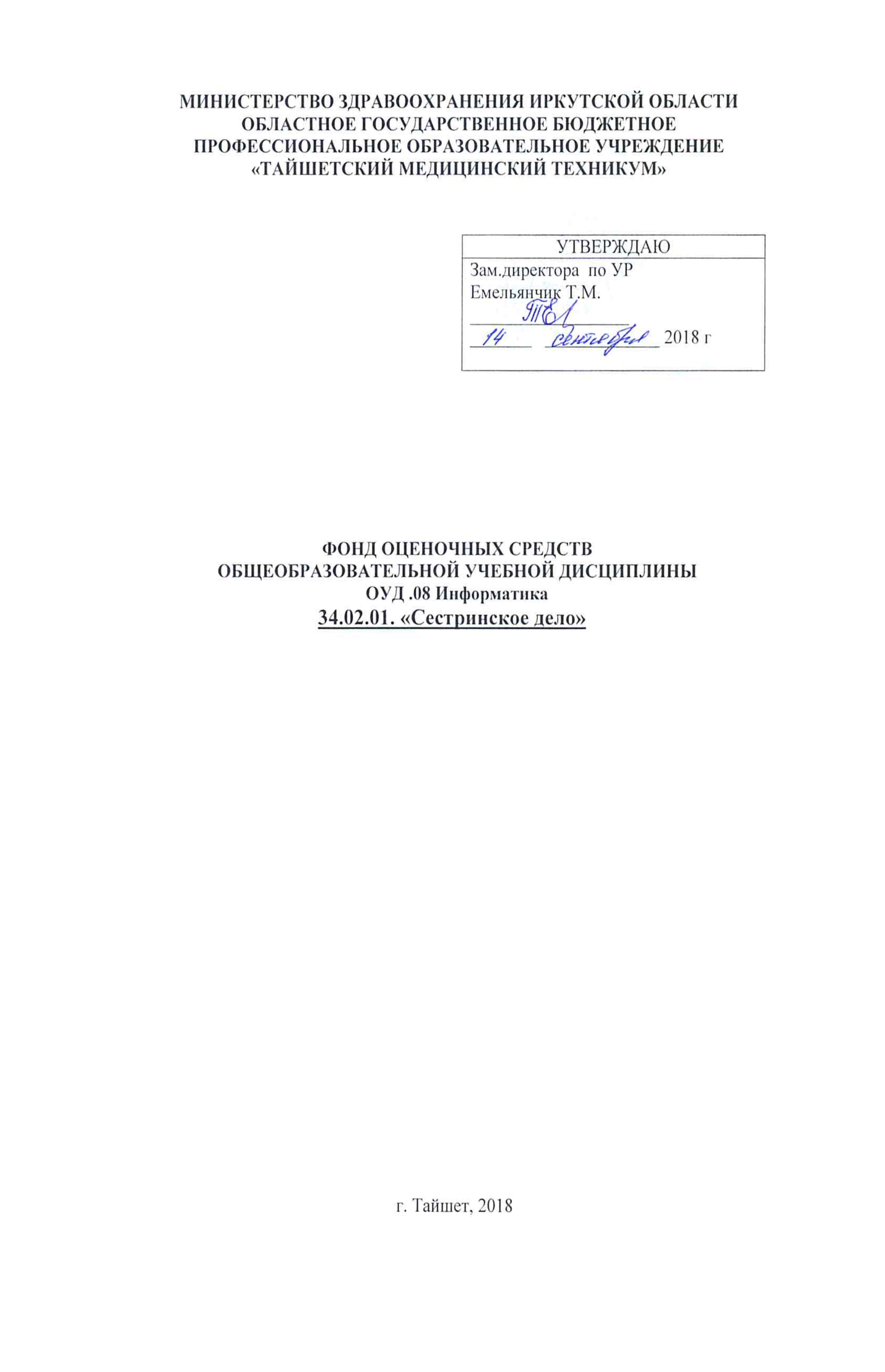 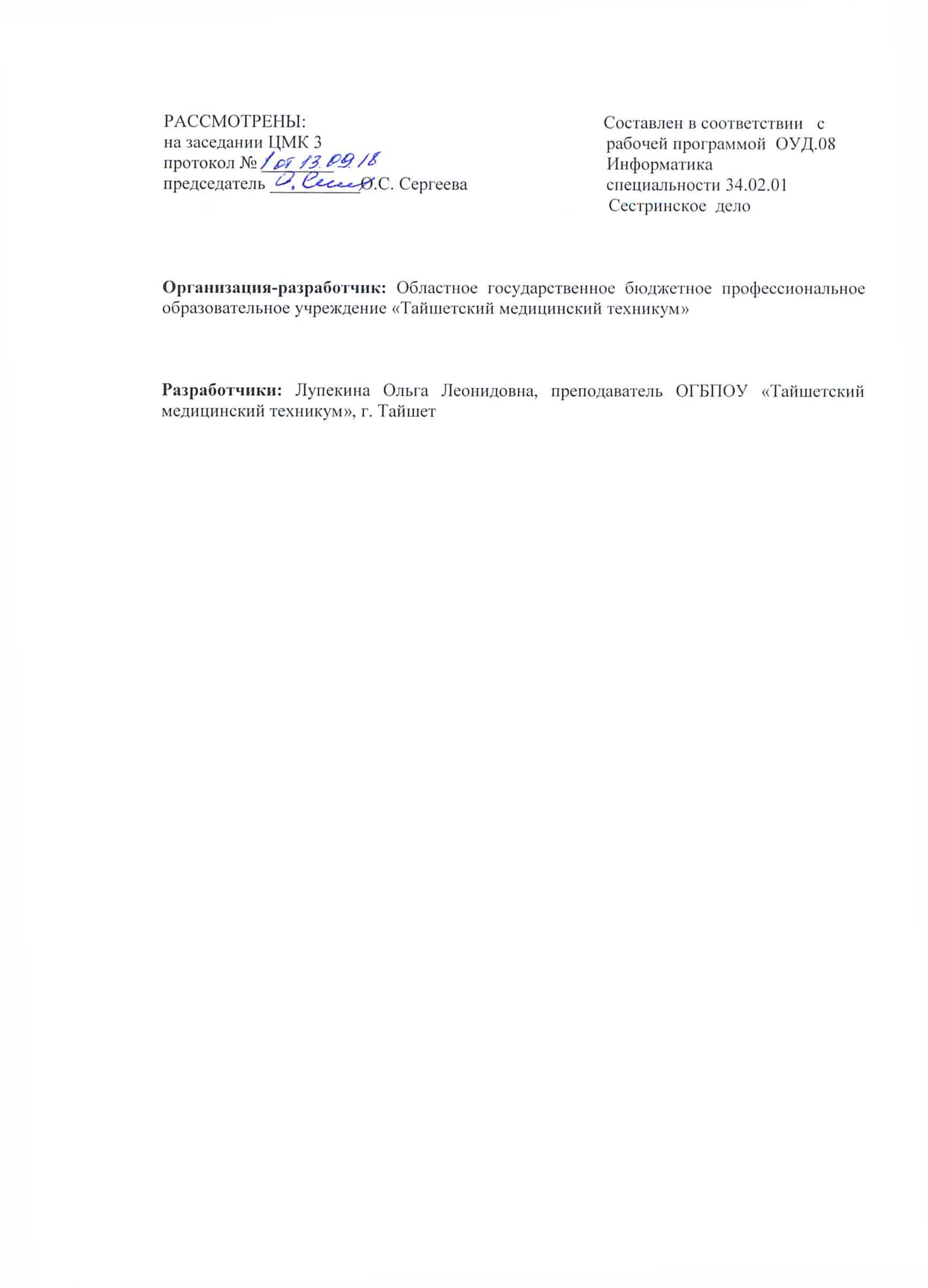 СОДЕРЖАНИЕ1. ПАСПОРТ ФОНДА  ОЦЕНОЧНЫХ СРЕДСТВ1.1.  Область применения фонда оценочных средств    Фонд оценочных средств  предназначен для контроля и оценки   образовательных достижений студентов, освоивших программу учебной дисциплины «Информатика»Формы текущего контроля и промежуточной аттестации по учебной дисциплине.При изучении учебной дисциплины предусмотрены следующие виды текущего контроля знаний студентов: Устный опрос – контроль, проводимый после изучения материала в виде ответов на вопросы, позволяет не только проконтролировать  знание темы урока, но и развивать навыки свободного общения, правильной устной речи; Тесты - контроль, проводимый после изучения материала, предполагает выбор и обоснование правильного ответа на вопрос;Формой промежуточной аттестации по дисциплине является дифференцированный зачет.  Итогом дифференцированного зачета  является получение оценки:  «отлично», «хорошо»,   «удовлетворительно», «неудовлетворительно». 1.3. Результаты освоения учебной дисциплины, подлежащие проверке       В результате аттестации по учебной дисциплине осуществляется комплексная проверка следующих умений и знаний, а также достижение студентами следующих предметных результатов: сформированность  представлений  о  роли  информации  и информационных процессов в окружающем мире; владение  навыками  алгоритмического  мышления  и  понимание методов  формального  описания  алгоритмов,  владение  знанием  основных алгоритмических конструкций и  умением анализировать алгоритмы;использование готовых прикладных компьютерных программ по профилю подготовки; владение    способами  представления,  хранения  и    обработки данных на компьютере;владение  компьютерными  средствами  представления  и  анализа данных в электронных таблицах; сформированность представлений о базах данных и простейших средствах управления ими; применение  на  практике  средств  защиты  информации  от вредоносных  программ,  правил  личной  безопасности  и  этики  работы  с информацией и  средствами коммуникаций в Интернете. Таблица 12.ЗАДАНИЯ ДЛЯ  ПРОВЕДЕНИЯ ТЕКУЩЕГО КОНТРОЛЯ2.1. Комплект  тестовых заданийРАЗДЕЛ 1.	ИНФОРМАЦИОННАЯ ДЕЯТЕЛЬНОСТЬ ЧЕЛОВЕКАТема 1.1.	Роль  информационной  деятельности  в  современном  обществе. Значение информатики при освоении специальностей СПО.Задание 1. Запишите определения.
Информация – это………………….
Понятие информация в различных областях знаний: 
Информационные процессы ………………………. 
Информационные технологии 
Информационная система – ……………..Информационно-телекоммуникационная сеть - ……….
Обладатель информации - ……………………………
Доступ к информации - …………………………..
Конфиденциальность информации - ………………………
Предоставление информации -…………………………….. 
Распространение информации – …………………………….Электронное сообщение –……………………………………….
Документированная информация –…………………………….
Оператор информационной системы -…………………………. 
Единица измерения количества информации
1 байт =___________________
Информатика – это…………………………….. 
Как информатика связана с ЭВМ? 
Поколения ЭВМ? 
Когда у человечества возникла потребность в вычислительных машинах?
Что является первой вычислительной машиной?
Что является первым вычислительным инструментом?
Задание 2. Заполните таблицу

Информационные процессыУсловия выполнения задания1. Место (время) выполнения задания: задание выполняется на занятие в аудиторное время 2. Максимальное время выполнения задания: 20 мин.3. Вы можете воспользоваться собственными знаниямиШкала оценки образовательных достижений:ТестыКритерии оценки:  «5» - 90 – 100% правильных ответов«4» - 75 - 89% правильных ответов«3» - 50 – 74% правильных ответов«2» - 49% и менее правильных ответов
Тема 1.2. Информационная деятельность человека1.Паспорт фонда  оценочных средств………………………………………...41.1. Область применения фонда оценочных средств………………………41.2. Формы текущего контроля и промежуточной аттестации по учебной  дисциплине……………………………………………………………………41.3. Результаты освоения учебной дисциплины, подлежащие проверке…42.Задания для проведения текущего контроля по учебной дисциплине…..72.1. Комплект тестовых заданий ………………………………………73.Контрольно-измерительные материалы для промежуточной аттестации по учебной дисциплине……………………………………………………..35Результаты обучения:  умения, знания и общие компетенции Показатели оценки результатаФорма контроля и оцениванияУ1-оценивать достоверность информации, сопоставляя различные источники;осуществлять выбор способа представления информации в соответствии с поставленной задачей;Имеет представление о методах измерения количества информации, о различных подходах к определению понятия «информация»Текущий контроль: оперативный контрольУ2 - распознавать информационные процессы в различных системах;использовать готовые информационные модели, оценивать их соответствие реальному объекту и целям моделирования. Определяет и сопоставляет единицы измерения информации (бит, байт, Кб,..)Текущий контроль: внеаудиторная самостоятельная работа, оперативный контрольУ3 -иллюстрировать учебные работы с использованием средств информационных технологий;создавать информационные объекты сложной структуры, в том числе гипертекстовые.Демонстрация использования информационных технологий для иллюстрации своей работы: Создание компьютерных публикаций на основе использования готовых шаблонов Демонстрирует специальные способы оформления документовТекущий контроль: контроль на лабораторной работеТекущий контроль: внеаудиторная самостоятельная работаТекущий контроль: оперативный контрольУ4 - просматривать, создавать, редактировать, сохранять записи в базах данных;осуществлять поиск информации в базах данных, компьютерных сетях и пр.Демонстрирует работу  поисковыми системами и правилами формирования запроса в поисковой службе.Отличает основные понятия компьютерных коммуникацийТекущий контроль: контроль на  лаб. работеТекущий контроль: оперативный контрольУ5 - соблюдать правила техники безопасности и гигиенические рекомендации при использовании средств ИКТ;Организация рабочего места, рациональное распределение времени при выполнении работТекущий контроль: контроль на лабораторной работеЗ1- различные подходы к определению понятия «информация»;методы измерения количества информации: вероятностный и алфавитный. Знать единицы измерения информации;Анализирует информацию и определяет способ представления информации.Формулирует определение «информации», перечисляет её свойства, называет виды информации.Текущий контроль: оперативный контрольТекущий контроль: оперативный контрольЗ2-назначение наиболее распространенных средств автоматизации информационной деятельности (текстовых редакторов, текстовых процессоров, графических редакторов, электронных таблиц, баз данных, компьютерных сетей)Выделяет, распознает и отличает информационные процессы в различных системах.Имеет представление об информационных моделях, умеет применять готовые информационные модели и приводит примеры автоматизированных систем управления.Формулирует основные виды информационной деятельности человекаТекущий контроль: оперативный контрольТекущий контроль: оперативный контрольТекущий контроль: оперативный контрольПромежуточная аттестация: Дифференцированный зачетЗ 3 -назначение и функции операционных систем;Дает примеры операционных систем, выделяет их сходства и отличия.Владеет навыками работы в среде WindowsИмеет представление об устройстве ПКТекущий контроль: внеаудиторная самост. работаТекущий контроль: контроль на лаб. работе, оперативный контрольПромежуточная аттестация: Дифференцированный зачетЗ 4 - назначение наиболее распространенных средств автоматизации информационной деятельности (текстовых редакторов, текстовых процессоров);Понимает назначение и правила работы в текстовых редакторахТекущий контроль: внеаудиторная самост. работаЗ 5-назначение наиболее распространенных средств автоматизации информационной деятельности (баз данных, компьютерных сетей);Имеет представление о работе с базой данных MS AccessДемонстрирует сетевые информационные системы профессиональной деятельностиВ полном объеме описывает процессы обработки, хранения, поиска и передачи информации по сетиПонимает назначение и правила работы с базой данныхТекущий контроль: внеаудиторная самостоятельная работаТекущий контроль: внеаудиторная самостоятельная работаТекущий контроль: оперативный контрольПромежуточная аттестация Дифференцированный зачет З6-назначение наиболее распространенных средств автоматизации информационной деятельности (электронных таблиц);Имеет представление о работе в табличном процессоре MS ExcelПонимает назначение и правила работы в табличном процессореТекущий контроль: внеаудиторная самостоятельная работаТекущий контроль: оперативный контрольПромежуточная аттестация: Дифференцированный зачет 
Информационные процессы
Примеры человеческой деятельности, природных явлений
Примеры их реализации в компьютереСоздание информации
Сбор информации
Обработка информации
Хранение информации
Передача информации
Поиск информации
Кодирование информации